8 (343) 287-32-25 | 8 (950)543-19-53 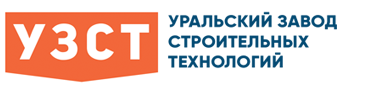 Полевской, ул. Трубников 1, офис 204betonek@bk.ruЦены на арболитовые блокиот 1 февраля 2017Цены на железобетонные кольцаот 1 февраля 2017Цены на бетоны и растворыот 1 февраля 2017Доставкабетонов и растворовот 1 февраля 2017Размер блокаКол-во блоковСтоимость за м3295х195х19563 шт3290 руб495х300х19533 шт3290 рубВидРазмерСтоимость заштЖБ Кольцо с гидроизоляцией890*15003190 рубБетоны / РастворыОт 50 м3от 1 м3Бетон М10023402440Бетон М15024802590Бетон М20025802690Бетон М25026902790Бетон М30029002990Бетон М35030203140Бетон М40032803390Раствор на отсеве М7523102390Раствор на отсеве М10024102490Раствор на отсеве М15026102690Раствор на отсеве М20027602840Раствор на отсеве М30034303460Доставка1 м35 м3Северная часть 3001500Южная часть 3401700Красная Горка3401700Ст. Полевской4402200Зюзельский3401700Полдневая5002500Каменушка10005000Дегтярск7203600Косой Брод 3401700Раскуиха4602300Зеленый Лог4002000Курганово4802400Мраморское4102050Горный Щит7303650Кунгурка5202600Крылатовка5902950Кладовка6303150